目	录第一部分 部门概况一、主要职能二、部门机构设置及预算单位构成情况三、2022年度部门主要工作任务及目标第二部分 2022年度部门预算表一、收支总表二、收入总表三、支出总表四、财政拨款收支总表五、财政拨款支出表（功能科目）六、财政拨款基本支出表（经济科目）七、一般公共预算支出表八、一般公共预算基本支出表九、一般公共预算“三公”经费、会议费、培训费支出表十、政府性基金预算支出表十一、国有资本经营预算支出预算表十二、一般公共预算机关运行经费支出预算表十三、政府采购支出表第三部分 2022年度部门预算情况说明第四部分 名词解释第一部分 部门概况一、主要职能（一）贯彻实施国民健康政策，拟订全市卫生健康事业发展的政策、规划并组织实施，制定地方标准和技术规范。统筹规划卫生健康资源配置和信息化建设工作。制定并组织实施推进卫生健康基本公共服务均等化、普惠化、便捷化和公共资源向基层延伸等政策措施。（二）负责“健康江阴”战略协调推进工作，研究提出“健康江阴”建设的政策建议、制度措施和职责分工并协调实施。统筹全市健康促进与健康服务工作。（三）协调推进深化医药卫生体制改革，会同有关部门研究提出深化医药卫生体制改革重大部署、政策、措施的建议。组织推动公立医院综合改革，推进管办分离，健全现代医院管理制度，制定并推动实施卫生健康公共服务提供主体多元化、提供方式多样化的政策措施，提出医疗服务和药品价格政策的建议。（四）贯彻实施国家中医药法律法规，拟订并组织实施中医药中长期发展规划、政策措施，并纳入全市卫生健康事业发展总体规划和战略目标。负责中医药和中西医结合工作的管理。推动中医药的继承、创新和发展。（五）制定并组织落实疾病预防控制规划、免疫规划以及严重危害人民健康公共卫生问题的干预措施。制定全市卫生应急和紧急医学救援预案、突发公共卫生事件监测预警和风险评估计划；组织指导全市突发公共卫生事件的预防控制和各类突发公共事件的医疗卫生救援。（六）组织拟订并协调落实全市应对人口老龄化政策措施，负责推进全市老年健康服务体系建设和医养结合工作。承担市老龄工作委员会的具体工作。（七）开展药品使用监测、临床综合评价和短缺药品预警。提出基本药物价格政策的建议。（八）监督实施国家颁布的医疗机构和医疗服务全行业管理办法、卫生健康专业技术人员资格标准、执业规则和服务规范。建立全市医疗服务评价和监督管理体系。制定并组织实施医疗服务地方规范、标准和卫生健康专业技术人员执业规则、服务规范。牵头组织无偿献血工作。（九）拟订职业卫生、放射卫生相关政策并组织实施。组织开展职业病专项调查和职业人群健康管理工作；参与职业病监测和职业健康风险评估工作。（十）负责职责范围内的职业卫生、放射卫生、学校卫生、公共场所卫生、饮用水卫生等公共卫生的监督管理，负责传染病、职业病防治监督，健全卫生健康综合监督体系，推进全市卫生健康诚信体系建设。参与食品安全风险监测、评估相关工作。（十一）负责计划生育管理和服务工作，开展人口监测预警，研究提出人口与家庭发展相关政策建议，完善计划生育政策，落实人口发展规划相关任务。（十二）指导全市基层卫生健康工作，推进基层医疗卫生、妇幼健康服务体系和全科医生队伍建设。（十三）拟订全市卫生健康科技发展规划，组织实施卫生健康相关科研项目。推进卫生健康科技创新发展。组织实施毕业后医学教育和继续医学教育。（十四）拟订全市卫生健康人才发展规划，指导卫生健康人才队伍建设。（十五）负责卫生健康宣传、健康教育等工作。组织指导对外交流合作和援外工作，开展与港澳台的交流与合作。（十六）负责全市保健对象的医疗保健工作，负责市级有关干部医疗管理工作，负责重要会议与重大活动的医疗卫生保障工作。（十七）承担“健康江阴”建设领导小组、市爱国卫生运动委员会的具体工作。（十八）按照职责分工做好相关行业、领域的安全生产监督管理工作，承担公共安全体系建设的相关任务。（十九）负责赋予镇街园区经济社会管理权限有关事项的法律法规宣传、政策制定、协调指导、业务培训等工作。牵头负责江苏政务服务网上有关赋权事项的动态调整和日常维护工作。（二十）完成市委、市政府交办的其他任务。（二十一）职能转变。进一步转变职能，深化简政放权、放管结合、优化服务，优化营商环境，创新监管方式，加强事中事后监管。牢固树立大卫生、大健康理念，推动实施“健康江阴”战略，以改革创新为动力，以促健康、转模式、强基层、重保障为着力点，把以治病为中心转变到以人民健康为中心，为人民群众提供全方位全周期健康服务。更加注重预防为主和健康促进，加强预防控制重大疾病工作，积极应对人口老龄化，健全健康服务体系。更加注重工作重心下移和资源下沉，推进卫生健康公共资源向基层延伸、向农村覆盖和生活困难群众倾斜。更加注重提高服务质量和水平，推进卫生健康基本公共服务均等化、普惠化、便捷化。协调推进深化医药卫生体制改革，加大公立医院改革力度，推进管办分离，推动卫生健康公共服务提供主体多元化、提供方式多样化。（二十二）有关职责分工。1．与市发展和改革委员会的有关职责分工。市卫生健康委员会负责开展人口监测预警工作，实施生育政策，研究提出与生育相关的人口政策建议，参与制定全市人口发展规划和政策，落实国家和全省人口发展规划中的有关任务。市发展和改革委员会负责组织监测和评估人口变动情况及趋势影响，建立健全人口预测预报制度，开展重大决策人口影响评估，完善重大人口政策咨询机制，研究提出全市人口发展战略，拟订人口发展规划和人口政策，研究提出人口与经济、社会、资源、环境协调可持续发展，以及统筹促进人口长期均衡发展的政策建议。2．与市民政局的有关职责分工。市卫生健康委员会负责拟订全市应对人口老龄化、医养结合政策措施，综合协调、督促指导、组织推进老龄事业发展，承担老年疾病防治、老年人医疗照护、老年人心理健康与关怀服务等老年健康工作。市民政局负责统筹推进、督促指导、监督管理养老服务工作，拟订全市养老服务体系建设规划，执行有关法规、政策、标准，承担老年人福利和特殊困难老年人救助工作。3．与市市场监督管理局的有关职责分工。市卫生健康委员会参与食品安全风险监测、评估相关工作。市卫生健康委员会对通过食品安全风险监测发现食品可能存在安全隐患的，及时向市市场监督管理局通报食品安全风险监测结果。对得出不安全结论的食品，市市场监督管理局应当立即采取措施予以处置。市市场监督管理局会同市卫生健康委员会组织实施国家药典，建立重大药品不良反应和医疗器械不良事件相互通报机制和联合处置机制。4．与市医疗保障局的有关职责分工。市卫生健康委员会、市医疗保障局等部门在医疗、医保、医药等方面加强制度、政策衔接，建立沟通协商机制，协同推进改革，提高医疗资源使用效率和医疗保障水平。二、部门机构设置及预算单位构成情况1.根据部门职责分工，本部门内设机构包括：办公室、医政科、中医科（保健科）、综合监督科（政策法规科、职业健康科）、疾病预防控制科（卫生应急办公室）、妇幼健康科、人口监测与家庭发展科、健康促进科（市爱国卫生运动委员会办公室）、老龄健康科（市老龄工作委员会办公室）、规划信息科、财务审计科、组织人事科、安全生产监督管理科。本部门下属单位包括:江阴市卫生健康事业发展中心，江阴市妇幼保健院，江阴市疾病预防控制中心，江阴市血站，江阴市卫生监督所，江阴市急救中心。2.从预算单位构成看，纳入本部门2022年部门汇总预算编制范围的预算单位共计7家，具体包括：江阴市卫生健康委员会（本级），江阴市卫生健康事业发展中心，江阴市妇幼保健院，江阴市疾病预防控制中心，江阴市血站，江阴市卫生监督所，江阴市急救中心。三、2022年度部门主要工作任务及目标2022年是十四五深化之年，我委工作总体思路是：紧紧围绕“保障人民健康、守护城市安全”的政治使命，对标新目标新定位，聚焦高质量、竞争力、现代化，加快构建与江阴经济社会发展地位相匹配的优质高效整合型医疗卫生服务体系。一要继续打好疫情防控持久战。巩固新冠肺炎疫情防控成果，总结提炼新冠肺炎疫情防控经验，按照无锡“八项能力”建设要求，全面提升各项应急能力储备。进一步抓好疾病预防控制，完善部门间协作机制，提高联合应急处置能力。强化重点场所疫情防控，加强重点场所疫情防控指导检查，细化集中隔离场所、集中采样点、集中接种点以及各医疗机构的管理制度和工作流程，加强人员培训演练，强化应急值守。扎实做好加强针及3-11岁儿童、60岁以上老年人新冠病毒疫苗接种承接工作，持续加强医务人员疫苗接种应急处置能力培训，全力筑牢疫情防控网底。强化医疗卫生机构的“哨点”监控职责，严格落实医疗机构预检分诊制度，确保医院和社区卫生服务中心能第一时间及时发现和处置潜在风险。二要推动优质医疗资源扩容和均衡布局。充分利用科教兴卫和暨阳英才资金，加强与省级、上海市知名医院合作，通过实习医院、附属医院、教学医院等形式建立合作联盟，针对江阴市域疾病谱如恶性肿瘤、心血管、代谢性疾病等，积极对接上海市中山医院、上海肿瘤医院等开展技术合作，打造省市重点临床专科，降低市域内疑难危重患者外转率，市域转诊率控制在92%左右。以科教强卫工程项目为抓手，通过引进人才、上级医院帮扶、加入专科联盟等形式，补齐医疗服务短板。优化调整市人民医院一院两址运营模式，逐步缩小市域内医疗服务的供给差别。加大公立医疗卫生机构建设力度，组建江阴市口腔医院，有序推进市中医院异地新建工程、妇幼保健院改建工程建设，推动人民医院敔山湾院区住院大楼建设和疾控中心实验大楼建设。三要推进紧密型医共体网格化管理。全面开展医共体建设回头看，促进医共体合理布局，推动医联体实质性运作，强化网格化建设和规范化管理，有序推进分级诊疗制度建设。完善并落实医疗机构首诊负责制和转诊审核责任制，以联合病房和专家工作室建设为抓手，推动优质资源下沉基层，居民2周患病首选基层就诊率在73%左右，二三级医疗向基层下转人次/基层上转人次≥25%。加强医共体绩效考核和效益评价，引导医联体更加注重疾病预防、提升基层服务能力。鼓励社会办医疗机构良性发展，并积极加入医共体，为网格内居民提供医疗服务。四要实施公共医疗服务惠民工程。以“健康校长”校卫联动为重点构建青少年疾病早期防控体系，实施肿瘤标记物筛查、适龄女生免费接种HPV疫苗等民生实事工程，提升居民群众的健康幸福感和获得感。持续推进“优质服务基层行”活动和“甲级村卫生室”建设，按照“一院一品”开展特色科室建设，打造特色品牌，推动“一类保障、二类管理”绩效体制改革，不断提升基层服务能力。深入推进农村区域医疗中心建设，加快实现乡镇卫生院和社区卫生服务中心服务能力同质化。出台江阴“三名战略”实施方案，实施卫生人才“强基工程”。积极对接协调上级医保部门，加快医保在线支付功能开发，完善银医通智慧医疗项目、推广互联网医院建设成果；改进全市公立医院信息化建设机制，研究启动基层“云HIS”项目，实现全市医院系统互联互通。五要全力推动中医药振兴发展。出台振兴江阴中医药事业发展实施办法，加强与省中医院合作，力争把江苏省中医临床研究院江阴分院、江苏省中医临床医学研究中心江阴分中心落地江阴。深化中医药医疗服务体系建设，进一步推动龙砂医派学术传承，支持中医院三甲创建工作。推进中医药特色社区卫生服务中心和示范区（中医馆）创建工作，提升基层中医药服务能力。第二部分2022年度江阴市卫生健康委员会部门预算表注：本部门无政府性基金预算，也没有使用政府性基金安排的支出，故本表无数据。注：本部门无国有资本经营预算支出，故本表无数据。注：1.“机关运行经费”指行政单位（含参照公务员法管理的事业单位）使用一般公共预算安排的基本支出中的日常公用经费支出，包括办公及印刷费、邮电费、差旅费、会议费、福利费、日常维修费、专用材料及一般设备购置费、办公用房水电费、办公用房取暖费、办公用房物业管理费、公务用车运行维护费及其他费用等。第三部分 2022年度部门预算情况说明一、收支预算总体情况说明江阴市卫生健康委员会2022年度收入、支出预算总计65,428.51万元，与上年相比收、支预算总计各增加21,918.49万元，增长50.38%。其中：（一）收入预算总计65,428.51万元。包括：1．本年收入合计65,428.51万元。（1）一般公共预算拨款收入65,428.51万元，与上年相比增加21,918.49万元，增长50.38%。主要原因是预算口径调整，政府专项纳入部门预算，增加项目收入。（2）政府性基金预算拨款收入0万元，与上年预算数相同。（3）国有资本经营预算拨款收入0万元，与上年预算数相同。（4）财政专户管理资金收入0万元，与上年预算数相同。（5）事业收入0万元，与上年预算数相同。（6）事业单位经营收入0万元，与上年预算数相同。（7）上级补助收入0万元，与上年预算数相同。（8）附属单位上缴收入0万元，与上年预算数相同。（9）其他收入0万元，与上年预算数相同。2．上年结转结余为0万元。与上年预算数相同。（二）支出预算总计65,428.51万元。包括：1．本年支出合计65,428.51万元。（1）社会保障和就业支出（类）支出1,616.7万元，主要用于单位在社会保障与就业方面的支出。与上年相比增加425.08万元，增长35.67%。主要原因是政策性调整，缴纳基数调整。（2）卫生健康支出（类）支出59,624.87万元，主要用于卫生健康方面的支出。与上年相比增加20,348.78万元，增长51.81%。主要原因是预算口径调整，政府专项支出纳入部门预算，增加项目经费。（3）住房保障支出（类）支出4,186.94万元，主要用于按照国家有关规定为职工缴存住房公积金、发放提租补贴及新职工缴存的住房补贴。与上年相比增加1,232.79万元，增长41.73%。主要原因是政策性调整，缴纳基数调整。2．年终结转结余为0万元。二、收入预算情况说明江阴市卫生健康委员会2022年收入预算合计65,428.51万元，包括本年收入65,428.51万元，上年结转结余0万元。其中：本年一般公共预算收入65,428.51万元，占100%；本年政府性基金预算收入0万元，占0%；本年国有资本经营预算收入0万元，占0%；本年财政专户管理资金0万元，占0%；本年事业收入0万元，占0%；本年事业单位经营收入0万元，占0%；本年上级补助收入0万元，占0%；本年附属单位上缴收入0万元，占0%；本年其他收入0万元，占0%；上年结转结余的一般公共预算收入0万元，占0%；上年结转结余的政府性基金预算收入0万元，占0%；上年结转结余的国有资本经营预算收入0万元，占0%；上年结转结余的财政专户管理资金0万元，占0%；上年结转结余的单位资金0万元，占0%。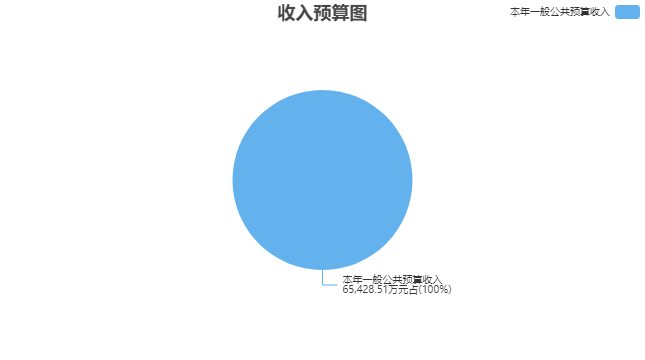 三、支出预算情况说明江阴市卫生健康委员会2022年支出预算合计65,428.51万元，其中：基本支出18,384.22万元，占28.1%；项目支出47,044.29万元，占71.9%；事业单位经营支出0万元，占0%；上缴上级支出0万元，占0%；对附属单位补助支出0万元，占0%。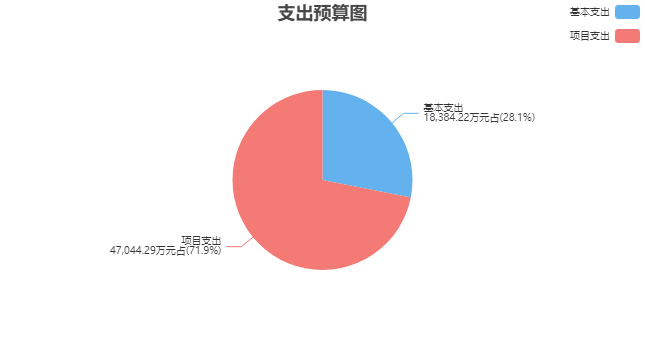 四、财政拨款收支预算总体情况说明江阴市卫生健康委员会2022年度财政拨款收、支总预算65,428.51万元。与上年相比，财政拨款收、支总计各增加21,918.49万元，增长50.38%。主要原因是预算口径调整，政府专项纳入部门预算，增加项目经费预算收入。五、财政拨款支出预算情况说明江阴市卫生健康委员会2022年财政拨款预算支出65,428.51万元，占本年支出合计的100%。与上年相比，财政拨款支出增加21,918.49万元，增长50.38%。主要原因是预算口径调整，政府专项纳入部门预算，增加项目经费预算支出。其中：（一）社会保障和就业支出（类）1.行政事业单位养老支出（款）机关事业单位基本养老保险缴费支出（项）支出820.18万元，与上年相比增加25.77万元，增长3.24%。主要原因是政策性调整，缴纳基数调整。2.行政事业单位养老支出（款）机关事业单位职业年金缴费支出（项）支出410.13万元，与上年相比增加12.92万元，增长3.25%。主要原因是政策性调整，缴纳基数调整。3.其他社会保障和就业支出（款）其他社会保障和就业支出（项）支出386.39万元，与上年相比增加386.39万元（去年预算数为0万元，无法计算增减比率）。主要原因是预算口径调整，医疗保险费单列功能分类科目。（二）卫生健康支出（类）1.卫生健康管理事务（款）行政运行（项）支出1,240.47万元，与上年相比增加16.57万元，增长1.35%。主要原因是政策性调整，增加人员经费。2.卫生健康管理事务（款）其他卫生健康管理事务支出（项）支出76.8万元，与上年相比减少342.72万元，减少81.69%。主要原因是预算口径调整，涉及信息化项目统一由大数据中心列支。3.公立医院（款）其他公立医院支出（项）支出13,468万元，与上年相比增加9,868万元，增长274.11%。主要原因是政府加大对公立医院的投入，具体包括：市级在职人员补助标准提高，市级医院离退休人员补助费用、科教兴卫专项、药品耗材零差率补助、对基层医疗卫生机构专项补贴。4.基层医疗卫生机构（款）其他基层医疗卫生机构支出（项）支出500万元，与上年相比增加500万元（去年预算数为0万元，无法计算增减比率）。主要原因是预算口径调整，政府对基层医疗卫生机构的日常运行补助。5.公共卫生（款）疾病预防控制机构（项）支出10,552.98万元，与上年相比增加446.21万元，增长4.41%。主要原因是政策性因素调整，社保、公积金等基数调整；新增在编人员。6.公共卫生（款）卫生监督机构（项）支出1,908.51万元，与上年相比增加42.14万元，增长2.26%。主要原因是政策性因素调整，人员经费增加。7.公共卫生（款）妇幼保健机构（项）支出3,615.95万元，与上年相比增加321.63万元，增长9.76%。主要原因是成本性支出增加和人员经费增加。8.公共卫生（款）应急救治机构（项）支出1,925.93万元，与上年相比增加385.34万元，增长25.01%。主要原因是人员经费增加和项目经费增加。9.公共卫生（款）采供血机构（项）支出2,528.9万元，与上年相比减少276.9万元，减少9.87%。主要原因是预算口径调整，项目经费减少。10.公共卫生（款）其他专业公共卫生机构（项）支出1,262.06万元，与上年相比增加151.07万元，增长13.6%。主要原因是机构整合，人员增加。11.公共卫生（款）基本公共卫生服务（项）支出3,860万元，与上年相比增加33万元，增长0.86%。主要原因是根据辖区服务人口和补助标准测算，本年增加基本公共卫生服务支出数。12.公共卫生（款）重大公共卫生服务（项）支出11,996万元，与上年相比增加11,210万元，增长1,426.21%。主要原因是预算口径调整，增加全市抗疫专项支出。13.公共卫生（款）其他公共卫生支出（项）支出550.15万元，与上年相比减少99.85万元，减少15.36%。主要原因是预算口径调整，减少其他公共卫生支出。14.计划生育事务（款）计划生育服务（项）支出5,323.4万元，与上年相比增加983.4万元，增长22.66%。主要原因是持证退休职工一次性奖励金发放时间调整，由原来次年发放调整为当年发放，故本年应发放二年。15.计划生育事务（款）其他计划生育事务支出（项）支出58万元，与上年相比增加58万元（去年预算数为0万元，无法计算增减比率）。主要原因是统计口径调整，特扶住院护工保险支出单列功能分类科目。16.医疗救助（款）其他医疗救助支出（项）支出555万元，与上年相比增加355万元，增长177.5%。主要原因是预算口径调整，政府专项纳入本年预算，项目支出增加。17.老龄卫生健康事务（款）老龄卫生健康事务（项）支出30万元，与上年预算数相同。18.其他卫生健康支出（款）其他卫生健康支出（项）支出172.72万元，与上年相比减少116.32万元，减少40.24%。主要原因是改制医院退休人员补助经费减少。（三）住房保障支出（类）1.住房改革支出（款）住房公积金（项）支出1,041.52万元，与上年相比增加274.87万元，增长35.85%。主要原因是人员增加，政策性调整，缴纳基数调整。2.住房改革支出（款）提租补贴（项）支出2,183.3万元，与上年相比增加594.92万元，增长37.45%。主要原因是人员增加，政策性调整，缴纳基数调整。3.住房改革支出（款）购房补贴（项）支出962.12万元，与上年相比增加363万元，增长60.59%。主要原因是人员增加，政策性调整，缴纳基数调整。六、财政拨款基本支出预算情况说明江阴市卫生健康委员会2022年度财政拨款基本支出预算18,384.22万元，其中：（一）人员经费17,295.02万元。主要包括：基本工资、津贴补贴、奖金、伙食补助费、绩效工资、机关事业单位基本养老保险缴费、职业年金缴费、职工基本医疗保险缴费、其他社会保障缴费、住房公积金、医疗费、其他工资福利支出、离休费、退休费、生活补助、其他对个人和家庭的补助。（二）公用经费1,089.2万元。主要包括：办公费、印刷费、水费、电费、差旅费、会议费、培训费、公务接待费、被装购置费、工会经费、公务用车运行维护费、其他交通费用、其他商品和服务支出、其他资本性支出。七、一般公共预算支出预算情况说明江阴市卫生健康委员会2022年一般公共预算财政拨款支出预算65,428.51万元，与上年相比增加21,918.49万元，增长50.38%。主要原因是预算口径调整，政府专项纳入部门预算，增加项目收入。八、一般公共预算基本支出预算情况说明江阴市卫生健康委员会2022年度一般公共预算财政拨款基本支出预算18,384.22万元，其中：（一）人员经费17,295.02万元。主要包括：基本工资、津贴补贴、奖金、伙食补助费、绩效工资、机关事业单位基本养老保险缴费、职业年金缴费、职工基本医疗保险缴费、其他社会保障缴费、住房公积金、医疗费、其他工资福利支出、离休费、退休费、生活补助、其他对个人和家庭的补助。（二）公用经费1,089.2万元。主要包括：办公费、印刷费、水费、电费、差旅费、会议费、培训费、公务接待费、被装购置费、工会经费、公务用车运行维护费、其他交通费用、其他商品和服务支出、其他资本性支出。九、一般公共预算“三公”经费、会议费、培训费支出预算情况说明江阴市卫生健康委员会2022年度一般公共预算拨款安排的“三公”经费预算支出中，因公出国（境）费支出0万元，占“三公”经费的0%；公务用车购置及运行维护费支出79.9万元，占“三公”经费的83.32%；公务接待费支出16万元，占“三公”经费的16.68%。具体情况如下：1．因公出国（境）费预算支出0万元，比上年预算减少15万元，主要原因是严禁因公出国（境）人次及费用。2．公务用车购置及运行维护费预算支出79.9万元。其中：（1）公务用车购置预算支出20.5万元，比上年预算减少42.34万元，主要原因是根据公车车辆编制数，本年更新车辆数较上年数减少。（2）公务用车运行维护费预算支出59.4万元，比上年预算减少182.1万元，主要原因是预算口径调整，特种车辆、执法车辆等业务车辆不属于公务用车统计范围内，故本年公务用车运行维护费较上年数减少。3．公务接待费预算支出16万元，比上年预算减少8.13万元，主要原因是厉行节约，控制接待批次与人次。江阴市卫生健康委员会2022年度一般公共预算拨款安排的会议费预算支出8.7万元，比上年预算减少15.1万元，主要原因是厉行节约，控制会议规模和参会人次。江阴市卫生健康委员会2022年度一般公共预算拨款安排的培训费预算支出19.2万元，比上年预算减少39.7万元，主要原因是厉行节约，控制培训批次和人次，尽量以线上培训方式为主。十、政府性基金预算支出预算情况说明江阴市卫生健康委员会2022年政府性基金支出预算支出0万元。与上年预算数相同。十一、国有资本经营预算支出预算情况说明江阴市卫生健康委员会2022年国有资本经营预算支出0万元。与上年预算数相同。十二、一般公共预算机关运行经费支出预算情况说明2022年本部门一般公共预算机关运行经费预算支出226.66万元。与上年相比减少115.14万元，减少33.69%。主要原因是预算口径调整，本年将上下班交通补贴及车改补贴列入人员经费。十三、政府采购支出预算情况说明2022年度政府采购支出预算总额9,622.08万元，其中：拟采购货物支出8,961.42万元、拟采购工程支出0万元、拟购买服务支出660.66万元。十四、国有资产占用情况说明本部门共有车辆69辆，其中，一般公务用车10辆、执法执勤用车12辆、特种专业技术用车34辆、业务用车0辆、其他用车13辆等。单价50万元（含）以上的通用设备0台（套），单价100万元（含）以上的专用设备20台（套）。十五、预算绩效目标设置情况说明2022年度，本部门整体支出纳入绩效目标管理，涉及四本预算资金65,303.94万元；本部门共45个项目纳入绩效目标管理，涉及四本预算资金合计47,044.29万元，占四本预算资金(基本支出除外)总额的比例为100%。第四部分 名词解释一、财政拨款：单位从同级财政部门取得的各类财政拨款，包括一般公共预算拨款、政府性基金预算拨款、国有资本经营预算拨款。二、财政专户管理资金：缴入财政专户、实行专项管理的高中以上学费、住宿费、高校委托培养费、函大、电大、夜大及短训班培训费等教育收费。三、单位资金：除财政拨款收入和财政专户管理资金以外的收入，包括事业收入（不含教育收费）、上级补助收入、附属单位上缴收入、事业单位经营收入及其他收入（包含债务收入、投资收益等）。四、基本支出：指为保障机构正常运转、完成工作任务而发生的人员支出和公用支出。五、项目支出：指在基本支出之外为完成特定工作任务和事业发展目标所发生的支出。六、“三公”经费：指部门用一般公共预算财政拨款安排的因公出国（境）费、公务用车购置及运行维护费和公务接待费。其中，因公出国（境）费反映单位公务出国（境）的住宿费、旅费、伙食补助费、杂费、培训费等支出；公务用车购置及运行维护费反映单位公务用车购置费、燃料费、维修费、过路过桥费、保险费、安全奖励费用等支出；公务接待费反映单位按规定开支的各类公务接待（含外宾接待）支出。七、机关运行经费：指行政单位（含参照公务员法管理的事业单位）使用一般公共预算安排的基本支出中的日常公用经费支出，包括办公及印刷费、邮电费、差旅费、会议费、福利费、日常维修费、专用材料及一般设备购置费、办公用房水电费、办公用房取暖费、办公用房物业管理费、公务用车运行维护费及其他费用等。八、社会保障和就业支出(类)行政事业单位养老支出(款)机关事业单位基本养老保险缴费支出(项)：反映机关事业单位实施养老保险制度由单位缴纳的基本养老保险费支出。九、社会保障和就业支出(类)行政事业单位养老支出(款)机关事业单位职业年金缴费支出(项)：反映机关事业单位实施养老保险制度由单位实际缴纳的职业年金支出。十、社会保障和就业支出(类)其他社会保障和就业支出(款)其他社会保障和就业支出(项)：反映除上述项目以外其他用于社会保障和就业方面的支出。十一、卫生健康支出(类)卫生健康管理事务(款)行政运行(项)：反映行政单位（包括实行公务员管理的事业单位）的基本支出。十二、卫生健康支出(类)卫生健康管理事务(款)其他卫生健康管理事务支出(项)：反映除上述项目以外其他用于卫生健康管理事务方面的支出。十三、卫生健康支出(类)公立医院(款)其他公立医院支出(项)：反映除上述项目以外的其他用于公立医院方面的支出。十四、卫生健康支出(类)基层医疗卫生机构(款)其他基层医疗卫生机构支出(项)：反映除上述项目以外的其他用于基层医疗卫生机构的支出。十五、卫生健康支出(类)公共卫生(款)疾病预防控制机构(项)：反映卫生健康部门所属疾病预防控制机构的支出。十六、卫生健康支出(类)公共卫生(款)卫生监督机构(项)：反映卫生健康部门所属卫生监督机构的支出。十七、卫生健康支出(类)公共卫生(款)妇幼保健机构(项)：反映卫生健康部门所属妇幼保健机构的支出。十八、卫生健康支出(类)公共卫生(款)应急救治机构(项)：反映卫生健康部门所属应急救治机构的支出。十九、卫生健康支出(类)公共卫生(款)采供血机构(项)：反映卫生健康部门所属采供血机构的支出。二十、卫生健康支出(类)公共卫生(款)其他专业公共卫生机构(项)：反映上述专业公共卫生机构以外的其他专业公共卫生机构的支出。二十一、卫生健康支出(类)公共卫生(款)基本公共卫生服务(项)：反映基本公共卫生服务支出。二十二、卫生健康支出(类)公共卫生(款)重大公共卫生服务(项)：反映重大疾病、重大传染病预防控制等重大公共卫生服务项目支出。二十三、卫生健康支出(类)公共卫生(款)其他公共卫生支出(项)：其他公共卫生支出反映除上述项目以外的其他用于公共卫生方面的支出。二十四、卫生健康支出(类)计划生育事务(款)计划生育服务(项)：反映计划生育服务支出。二十五、卫生健康支出(类)计划生育事务(款)其他计划生育事务支出(项)：反映除上述项目以外其他用于计划生育管理事务方面的支出。二十六、卫生健康支出(类)医疗救助(款)其他医疗救助支出(项)：反映除上述项目以外的其他用于医疗救助方面的支出。二十七、卫生健康支出(类)老龄卫生健康事务(款)老龄卫生健康事务(项)：反映老龄卫生健康事务方面的支出。二十八、卫生健康支出(类)其他卫生健康支出(款)其他卫生健康支出(项)：反映除上述项目以外其他用于卫生健康方面的支出。二十九、住房保障支出(类)住房改革支出(款)住房公积金(项)：反映行政事业单位按人力资源和社会保障部、财政部规定的基本工资和津贴补贴以及规定比例为职工缴纳的住房公积金。三十、住房保障支出(类)住房改革支出(款)提租补贴(项)：反映按房改政策规定的标准，行政事业单位向职工（含离退休人员）发放的租金补贴。三十一、住房保障支出(类)住房改革支出(款)购房补贴(项)：反映按房改政策规定，行政事业单位向符合条件职工（含离退休人员）、军队(含武警)向转役复员离退休人员发放的用于购买住房的补贴。2022年度
江阴市卫生健康委员会
部门预算公开公开01表公开01表公开01表公开01表公开01表收支总表收支总表收支总表收支总表收支总表部门：江阴市卫生健康委员会部门：江阴市卫生健康委员会部门：江阴市卫生健康委员会单位：万元单位：万元收入收入支出支出支出项目预算数项目项目预算数一、一般公共预算拨款收入65,428.51一、一般公共服务支出一、一般公共服务支出二、政府性基金预算拨款收入二、外交支出二、外交支出三、国有资本经营预算拨款收入三、国防支出三、国防支出四、财政专户管理资金收入四、公共安全支出四、公共安全支出五、事业收入五、教育支出五、教育支出六、事业单位经营收入六、科学技术支出六、科学技术支出七、上级补助收入七、文化旅游体育与传媒支出七、文化旅游体育与传媒支出八、附属单位上缴收入八、社会保障和就业支出八、社会保障和就业支出1,616.70九、其他收入九、社会保险基金支出九、社会保险基金支出十、卫生健康支出十、卫生健康支出59,624.87十一、节能环保支出十一、节能环保支出十二、城乡社区支出十二、城乡社区支出十三、农林水支出十三、农林水支出十四、交通运输支出十四、交通运输支出十五、资源勘探工业信息等支出十五、资源勘探工业信息等支出十六、商业服务业等支出十六、商业服务业等支出十七、金融支出十七、金融支出十八、援助其他地区支出十八、援助其他地区支出十九、自然资源海洋气象等支出十九、自然资源海洋气象等支出二十、住房保障支出二十、住房保障支出4,186.94二十一、粮油物资储备支出二十一、粮油物资储备支出二十二、国有资本经营预算支出二十二、国有资本经营预算支出二十三、灾害防治及应急管理支出二十三、灾害防治及应急管理支出二十四、预备费二十四、预备费二十五、其他支出二十五、其他支出二十六、转移性支出二十六、转移性支出二十七、债务还本支出二十七、债务还本支出二十八、债务付息支出二十八、债务付息支出二十九、债务发行费用支出二十九、债务发行费用支出本年收入合计65,428.51本年支出合计本年支出合计65,428.51上年结转结余年终结转结余年终结转结余收入总计65,428.51支出总计支出总计65,428.51公开02表公开02表公开02表公开02表公开02表公开02表公开02表公开02表公开02表公开02表公开02表公开02表公开02表公开02表公开02表公开02表公开02表公开02表公开02表收入总表收入总表收入总表收入总表收入总表收入总表收入总表收入总表收入总表收入总表收入总表收入总表收入总表收入总表收入总表收入总表收入总表收入总表收入总表部门：江阴市卫生健康委员会部门：江阴市卫生健康委员会部门：江阴市卫生健康委员会部门：江阴市卫生健康委员会部门：江阴市卫生健康委员会部门：江阴市卫生健康委员会部门：江阴市卫生健康委员会部门：江阴市卫生健康委员会部门：江阴市卫生健康委员会部门：江阴市卫生健康委员会部门：江阴市卫生健康委员会部门：江阴市卫生健康委员会部门：江阴市卫生健康委员会单位：万元单位：万元单位：万元单位：万元单位：万元单位：万元部门代码部门名称合计本年收入本年收入本年收入本年收入本年收入本年收入本年收入本年收入本年收入本年收入上年结转结余上年结转结余上年结转结余上年结转结余上年结转结余上年结转结余部门代码部门名称合计小计一般公共预算政府性基金预算国有资本经营预算财政专户管理资金事业收入事业单位经营收入上级补助收入附属单位上缴收入其他收入小计一般公共预算政府性基金预算国有资本经营预算财政专户管理资金单位资金合计合计65,428.5165,428.5165,428.51361江阴市卫生健康委员会65,428.5165,428.5165,428.51361002江阴市卫生健康委员会（机关）38,537.8538,537.8538,537.85361004江阴市卫生健康事业发展中心1,981.801,981.801,981.80361007江阴市妇幼保健院4,865.424,865.424,865.42361008江阴市疾病预防控制中心12,008.0912,008.0912,008.09361011江阴市血站3,098.243,098.243,098.24361012江阴市卫生监督所2,721.642,721.642,721.64361060江阴市急救中心2,215.472,215.472,215.47公开03表公开03表公开03表公开03表公开03表公开03表公开03表公开03表支出总表支出总表支出总表支出总表支出总表支出总表支出总表支出总表部门：江阴市卫生健康委员会部门：江阴市卫生健康委员会部门：江阴市卫生健康委员会部门：江阴市卫生健康委员会部门：江阴市卫生健康委员会部门：江阴市卫生健康委员会单位：万元单位：万元科目编码科目名称合计基本支出项目支出事业单位经营支出上缴上级支出对附属单位补助支出合计合计65,428.5118,384.2247,044.29208社会保障和就业支出1,616.701,616.7020805行政事业单位养老支出1,230.311,230.312080505机关事业单位基本养老保险缴费支出820.18820.182080506机关事业单位职业年金缴费支出410.13410.1320899其他社会保障和就业支出386.39386.392089999其他社会保障和就业支出386.39386.39210卫生健康支出59,624.8712,580.5847,044.2921001卫生健康管理事务1,317.271,240.4776.802100101行政运行1,240.471,240.472100199其他卫生健康管理事务支出76.8076.8021002公立医院13,468.0013,468.002100299其他公立医院支出13,468.0013,468.0021003基层医疗卫生机构500.00500.002100399其他基层医疗卫生机构支出500.00500.0021004公共卫生38,200.4811,340.1126,860.372100401疾病预防控制机构10,552.983,260.487,292.502100402卫生监督机构1,908.511,893.0015.512100403妇幼保健机构3,615.952,441.691,174.262100405应急救治机构1,925.931,321.53604.402100406采供血机构2,528.901,185.131,343.772100407其他专业公共卫生机构1,262.061,238.2823.782100408基本公共卫生服务3,860.003,860.002100409重大公共卫生服务11,996.0011,996.002100499其他公共卫生支出550.15550.1521007计划生育事务5,381.405,381.402100717计划生育服务5,323.405,323.402100799其他计划生育事务支出58.0058.0021013医疗救助555.00555.002101399其他医疗救助支出555.00555.0021016老龄卫生健康事务30.0030.002101601老龄卫生健康事务30.0030.0021099其他卫生健康支出172.72172.722109999其他卫生健康支出172.72172.72221住房保障支出4,186.944,186.9422102住房改革支出4,186.944,186.942210201住房公积金1,041.521,041.522210202提租补贴2,183.302,183.302210203购房补贴962.12962.12公开04表公开04表公开04表公开04表财政拨款收支总表财政拨款收支总表财政拨款收支总表财政拨款收支总表部门：江阴市卫生健康委员会部门：江阴市卫生健康委员会部门：江阴市卫生健康委员会单位：万元收	入收	入支	出支	出项	目预算数项目预算数一、本年收入65,428.51一、本年支出65,428.51（一）一般公共预算拨款65,428.51（一）一般公共服务支出（二）政府性基金预算拨款（二）外交支出（三）国有资本经营预算拨款（三）国防支出二、上年结转（四）公共安全支出（一）一般公共预算拨款（五）教育支出（二）政府性基金预算拨款（六）科学技术支出（三）国有资本经营预算拨款（七）文化旅游体育与传媒支出（八）社会保障和就业支出1,616.70（九)社会保险基金支出（十)卫生健康支出59,624.87（十一）节能环保支出（十二）城乡社区支出（十三）农林水支出（十四）交通运输支出（十五）资源勘探工业信息等支出（十六）商业服务业等支出（十七）金融支出（十八）援助其他地区支出（十九）自然资源海洋气象等支出（二十）住房保障支出4,186.94（二十一）粮油物资储备支出（二十二）国有资本经营预算支出（二十三）灾害防治及应急管理支出（二十四）预备费（二十五）其他支出（二十六）转移性支出（二十七）债务还本支出（二十八）债务付息支出（二十九）债务发行费用支出二、年终结转结余收入总计65,428.51支出总计65,428.51公开05表公开05表公开05表公开05表公开05表公开05表公开05表财政拨款支出表（功能科目）财政拨款支出表（功能科目）财政拨款支出表（功能科目）财政拨款支出表（功能科目）财政拨款支出表（功能科目）财政拨款支出表（功能科目）财政拨款支出表（功能科目）部门：江阴市卫生健康委员会部门：江阴市卫生健康委员会部门：江阴市卫生健康委员会部门：江阴市卫生健康委员会部门：江阴市卫生健康委员会部门：江阴市卫生健康委员会单位：万元科目编码科目名称合计基本支出基本支出基本支出项目支出科目编码科目名称合计小计人员经费公用经费项目支出合计合计65,428.5118,384.2217,295.021,089.2047,044.29208社会保障和就业支出1,616.701,616.701,616.7020805行政事业单位养老支出1,230.311,230.311,230.312080505机关事业单位基本养老保险缴费支出820.18820.18820.182080506机关事业单位职业年金缴费支出410.13410.13410.1320899其他社会保障和就业支出386.39386.39386.392089999其他社会保障和就业支出386.39386.39386.39210卫生健康支出59,624.8712,580.5811,491.381,089.2047,044.2921001卫生健康管理事务1,317.271,240.471,164.1276.3576.802100101行政运行1,240.471,240.471,164.1276.352100199其他卫生健康管理事务支出76.8076.8021002公立医院13,468.0013,468.002100299其他公立医院支出13,468.0013,468.0021003基层医疗卫生机构500.00500.002100399其他基层医疗卫生机构支出500.00500.0021004公共卫生38,200.4811,340.1110,327.261,012.8526,860.372100401疾病预防控制机构10,552.983,260.483,000.97259.517,292.502100402卫生监督机构1,908.511,893.001,739.10153.9015.512100403妇幼保健机构3,615.952,441.692,295.85145.841,174.262100405应急救治机构1,925.931,321.531,104.41217.12604.402100406采供血机构2,528.901,185.131,019.11166.021,343.772100407其他专业公共卫生机构1,262.061,238.281,167.8270.4623.782100408基本公共卫生服务3,860.003,860.002100409重大公共卫生服务11,996.0011,996.002100499其他公共卫生支出550.15550.1521007计划生育事务5,381.405,381.402100717计划生育服务5,323.405,323.402100799其他计划生育事务支出58.0058.0021013医疗救助555.00555.002101399其他医疗救助支出555.00555.0021016老龄卫生健康事务30.0030.002101601老龄卫生健康事务30.0030.0021099其他卫生健康支出172.72172.722109999其他卫生健康支出172.72172.72221住房保障支出4,186.944,186.944,186.9422102住房改革支出4,186.944,186.944,186.942210201住房公积金1,041.521,041.521,041.522210202提租补贴2,183.302,183.302,183.302210203购房补贴962.12962.12962.12公开06表公开06表公开06表公开06表公开06表财政拨款基本支出表（经济科目）财政拨款基本支出表（经济科目）财政拨款基本支出表（经济科目）财政拨款基本支出表（经济科目）财政拨款基本支出表（经济科目）部门：江阴市卫生健康委员会部门：江阴市卫生健康委员会部门：江阴市卫生健康委员会部门：江阴市卫生健康委员会单位：万元部门预算支出经济分类科目部门预算支出经济分类科目本年财政拨款基本支出本年财政拨款基本支出本年财政拨款基本支出科目编码科目名称合计人员经费公用经费合计合计18,384.2217,295.021,089.20301工资福利支出16,280.5316,280.5330101基本工资1,812.621,812.6230102津贴补贴3,479.153,479.1530103奖金4,707.244,707.2430106伙食补助费242.78242.7830107绩效工资2,363.992,363.9930108机关事业单位基本养老保险缴费820.18820.1830109职业年金缴费410.13410.1330110职工基本医疗保险缴费336.91336.9130112其他社会保障缴费49.4849.4830113住房公积金1,041.521,041.5230114医疗费51.7251.7230199其他工资福利支出964.81964.81302商品和服务支出1,054.991,054.9930201办公费245.50245.5030202印刷费10.5010.5030205水费15.7015.7030206电费231.90231.9030211差旅费18.5018.5030215会议费8.708.7030216培训费19.2019.2030217公务接待费16.0016.0030224被装购置费17.0517.0530228工会经费115.40115.4030231公务用车运行维护费59.4059.4030239其他交通费用220.90220.9030299其他商品和服务支出76.2476.24303对个人和家庭的补助1,014.491,014.4930301离休费202.84202.8430302退休费794.28794.2830305生活补助8.828.8230399其他对个人和家庭的补助8.558.55310资本性支出34.2134.2131099其他资本性支出34.2134.21公开07表公开07表公开07表公开07表公开07表公开07表公开07表一般公共预算支出表一般公共预算支出表一般公共预算支出表一般公共预算支出表一般公共预算支出表一般公共预算支出表一般公共预算支出表部门：江阴市卫生健康委员会部门：江阴市卫生健康委员会部门：江阴市卫生健康委员会部门：江阴市卫生健康委员会部门：江阴市卫生健康委员会部门：江阴市卫生健康委员会单位：万元科目编码科目名称合计基本支出基本支出基本支出项目支出科目编码科目名称合计小计人员经费公用经费项目支出合计合计65,428.5118,384.2217,295.021,089.2047,044.29208社会保障和就业支出1,616.701,616.701,616.7020805行政事业单位养老支出1,230.311,230.311,230.312080505机关事业单位基本养老保险缴费支出820.18820.18820.182080506机关事业单位职业年金缴费支出410.13410.13410.1320899其他社会保障和就业支出386.39386.39386.392089999其他社会保障和就业支出386.39386.39386.39210卫生健康支出59,624.8712,580.5811,491.381,089.2047,044.2921001卫生健康管理事务1,317.271,240.471,164.1276.3576.802100101行政运行1,240.471,240.471,164.1276.352100199其他卫生健康管理事务支出76.8076.8021002公立医院13,468.0013,468.002100299其他公立医院支出13,468.0013,468.0021003基层医疗卫生机构500.00500.002100399其他基层医疗卫生机构支出500.00500.0021004公共卫生38,200.4811,340.1110,327.261,012.8526,860.372100401疾病预防控制机构10,552.983,260.483,000.97259.517,292.502100402卫生监督机构1,908.511,893.001,739.10153.9015.512100403妇幼保健机构3,615.952,441.692,295.85145.841,174.262100405应急救治机构1,925.931,321.531,104.41217.12604.402100406采供血机构2,528.901,185.131,019.11166.021,343.772100407其他专业公共卫生机构1,262.061,238.281,167.8270.4623.782100408基本公共卫生服务3,860.003,860.002100409重大公共卫生服务11,996.0011,996.002100499其他公共卫生支出550.15550.1521007计划生育事务5,381.405,381.402100717计划生育服务5,323.405,323.402100799其他计划生育事务支出58.0058.0021013医疗救助555.00555.002101399其他医疗救助支出555.00555.0021016老龄卫生健康事务30.0030.002101601老龄卫生健康事务30.0030.0021099其他卫生健康支出172.72172.722109999其他卫生健康支出172.72172.72221住房保障支出4,186.944,186.944,186.9422102住房改革支出4,186.944,186.944,186.942210201住房公积金1,041.521,041.521,041.522210202提租补贴2,183.302,183.302,183.302210203购房补贴962.12962.12962.12公开08表公开08表公开08表公开08表公开08表一般公共预算基本支出表一般公共预算基本支出表一般公共预算基本支出表一般公共预算基本支出表一般公共预算基本支出表部门：江阴市卫生健康委员会部门：江阴市卫生健康委员会部门：江阴市卫生健康委员会部门：江阴市卫生健康委员会单位：万元部门预算支出经济分类科目部门预算支出经济分类科目本年一般公共预算基本支出本年一般公共预算基本支出本年一般公共预算基本支出科目编码科目名称合计人员经费公用经费合计合计18,384.2217,295.021,089.20301工资福利支出16,280.5316,280.5330101基本工资1,812.621,812.6230102津贴补贴3,479.153,479.1530103奖金4,707.244,707.2430106伙食补助费242.78242.7830107绩效工资2,363.992,363.9930108机关事业单位基本养老保险缴费820.18820.1830109职业年金缴费410.13410.1330110职工基本医疗保险缴费336.91336.9130112其他社会保障缴费49.4849.4830113住房公积金1,041.521,041.5230114医疗费51.7251.7230199其他工资福利支出964.81964.81302商品和服务支出1,054.991,054.9930201办公费245.50245.5030202印刷费10.5010.5030205水费15.7015.7030206电费231.90231.9030211差旅费18.5018.5030215会议费8.708.7030216培训费19.2019.2030217公务接待费16.0016.0030224被装购置费17.0517.0530228工会经费115.40115.4030231公务用车运行维护费59.4059.4030239其他交通费用220.90220.9030299其他商品和服务支出76.2476.24303对个人和家庭的补助1,014.491,014.4930301离休费202.84202.8430302退休费794.28794.2830305生活补助8.828.8230399其他对个人和家庭的补助8.558.55310资本性支出34.2134.2131099其他资本性支出34.2134.21公开09表公开09表公开09表公开09表公开09表公开09表公开09表公开09表一般公共预算“三公”经费、会议费、培训费支出表一般公共预算“三公”经费、会议费、培训费支出表一般公共预算“三公”经费、会议费、培训费支出表一般公共预算“三公”经费、会议费、培训费支出表一般公共预算“三公”经费、会议费、培训费支出表一般公共预算“三公”经费、会议费、培训费支出表一般公共预算“三公”经费、会议费、培训费支出表一般公共预算“三公”经费、会议费、培训费支出表部门：江阴市卫生健康委员会部门：江阴市卫生健康委员会部门：江阴市卫生健康委员会部门：江阴市卫生健康委员会部门：江阴市卫生健康委员会部门：江阴市卫生健康委员会单位：万元单位：万元“三公”经费合计因公出国（境）费公务用车购置及运行维护费公务用车购置及运行维护费公务用车购置及运行维护费公务接待费会议费培训费“三公”经费合计因公出国（境）费小计公务用车购置费公务用车运行维护费公务接待费会议费培训费95.900.0079.9020.5059.4016.008.7019.20公开10表公开10表公开10表公开10表公开10表政府性基金预算支出表政府性基金预算支出表政府性基金预算支出表政府性基金预算支出表政府性基金预算支出表部门：江阴市卫生健康委员会部门：江阴市卫生健康委员会部门：江阴市卫生健康委员会部门：江阴市卫生健康委员会单位：万元科目编码科目名称本年政府性基金预算支出本年政府性基金预算支出本年政府性基金预算支出科目编码科目名称合计基本支出项目支出合计公开11表公开11表公开11表公开11表公开11表国有资本经营预算支出预算表国有资本经营预算支出预算表国有资本经营预算支出预算表国有资本经营预算支出预算表国有资本经营预算支出预算表部门：江阴市卫生健康委员会部门：江阴市卫生健康委员会部门：江阴市卫生健康委员会部门：江阴市卫生健康委员会单位：万元项    目项    目本年支出合计基本支出  项目支出功能分类科目编码科目名称本年支出合计基本支出  项目支出栏次栏次123合计合计公开12表公开12表公开12表公开12表一般公共预算机关运行经费支出预算表一般公共预算机关运行经费支出预算表一般公共预算机关运行经费支出预算表一般公共预算机关运行经费支出预算表部门：江阴市卫生健康委员会部门：江阴市卫生健康委员会部门：江阴市卫生健康委员会单位：万元科目编码科目名称机关运行经费支出机关运行经费支出合计合计226.66226.66302商品和服务支出226.66226.6630201办公费102.81102.8130202印刷费5.005.0030211差旅费8.508.5030215会议费4.004.0030216培训费10.0010.0030217公务接待费8.508.5030224被装购置费10.4310.4330228工会经费27.7027.7030231公务用车运行维护费32.4032.4030299其他商品和服务支出17.3217.32公开13表公开13表公开13表公开13表公开13表公开13表公开13表公开13表公开13表公开13表政府采购支出表政府采购支出表政府采购支出表政府采购支出表政府采购支出表政府采购支出表政府采购支出表政府采购支出表政府采购支出表政府采购支出表部门：江阴市卫生健康委员会部门：江阴市卫生健康委员会部门：江阴市卫生健康委员会部门：江阴市卫生健康委员会部门：江阴市卫生健康委员会单位：万元采购品目大类专项名称经济科目采购品目名称采购组织形式资金来源资金来源资金来源资金来源总计采购品目大类专项名称经济科目采购品目名称采购组织形式一般公共预算资金政府性基金其他资金上年结转和结余资金总计合计9,622.089,622.08货物类8,961.428,961.42江阴市卫生健康事业发展中心2.102.10商品和服务支出定额（含定额补足部分）其他资本性支出台式计算机集中采购机构采购2.102.10江阴市妇幼保健院740.36740.36专用材料费其他商品和服务支出分散采购620.00620.00设备购置专用设备购置其他医疗设备部门集中采购109.66109.66商品和服务支出定额（含定额补足部分）其他资本性支出台式计算机分散采购8.008.00商品和服务支出定额（含定额补足部分）其他资本性支出打印设备分散采购1.001.00商品和服务支出定额（含定额补足部分）其他资本性支出分散采购0.400.40商品和服务支出定额（含定额补足部分）其他资本性支出空调机分散采购1.301.30江阴市疾病预防控制中心7,125.397,125.39车辆购置经费公务用车购置轿车集中采购机构采购20.5020.50专用材料费（成本性支出）专用材料费集中采购机构采购6,965.006,965.00设备购置专用设备购置其他医疗设备集中采购机构采购126.85126.85商品和服务支出定额（含定额补足部分）其他资本性支出台式计算机集中采购机构采购11.7611.76商品和服务支出定额（含定额补足部分）其他资本性支出便携式计算机集中采购机构采购0.560.56商品和服务支出定额（含定额补足部分）其他资本性支出制冷空调设备集中采购机构采购0.720.72江阴市血站955.46955.46车辆购置经费其他交通工具购置其他客车集中采购机构采购212.00212.00血站物资采购其他商品和服务支出其他办公消耗用品及类似物品集中采购机构采购67.0067.00血站综合运行经费专用材料费集中采购机构采购430.00430.00血站专用设备购置专用设备购置其他医疗设备集中采购机构采购220.00220.00医疗设备购置专用设备购置其他医疗设备集中采购机构采购21.9621.96无偿献血纪念品其他商品和服务支出其他办公消耗用品及类似物品集中采购机构采购4.504.50江阴市卫生监督所3.113.11商品和服务支出定额（含定额补足部分）其他资本性支出台式计算机部门集中采购1.261.26商品和服务支出定额（含定额补足部分）其他资本性支出便携式计算机部门集中采购1.121.12商品和服务支出定额（含定额补足部分）其他资本性支出空调机部门集中采购0.730.73江阴市急救中心135.00135.00专用材料费专用材料费集中采购机构采购20.0020.00医疗设备购置专用设备购置其他医疗设备集中采购机构采购115.00115.00服务类660.66660.66江阴市卫生健康委员会（机关）116.00116.00计划生育专项其他商品和服务支出其他保险服务分散采购116.00116.00江阴市妇幼保健院380.00380.00专用材料费其他商品和服务支出其他服务分散采购380.00380.00江阴市疾病预防控制中心88.1588.15物业管理费物业管理费集中采购机构采购88.1588.15江阴市血站76.5176.51物业管理费物业管理费集中采购机构采购76.5176.51